PACKAGING Olive oil Competition 2022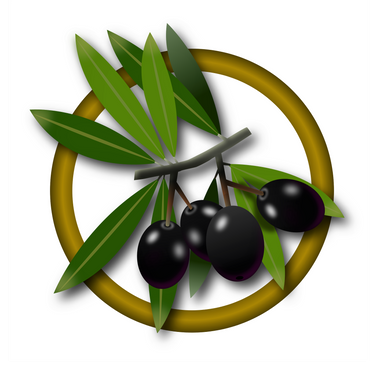 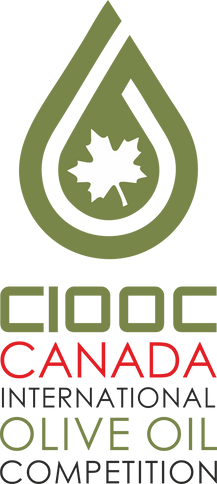 Official Participation FormI, the undersigned, hereby grant the organizers the right to use my details for the competition reasonCompany     name     :     _______________________________________________________________________________Address: ______________________________________________________Post Code:_______________________City: __________________________________________Country: ________________________________________Mobile phone: ______________________________________Email: _________________________________________________________________________________   Web  site:  _________________________________________Person     in     charge:     _______________________________________________________________________________Name of designer	Company name ofdesigner: ___________________________________________________________   Retail price	€I agree and I submit my brand(s) under the product name(s):1st     product     name     ______________________________________________________________________________2nd    product    name______________________________________________________________________________3rd     product     name:     _____________________________________________________________________________4th     product     name:     _____________________________________________________________________________IN THE SAME BOX include: a) The participation form AND b) three (3) samples. If you have finished and packed the box, call your courier company to transport this box to Canada.___________________________________________Date Signed___________________________________________Entrant's Signature